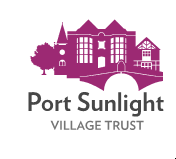 Volunteer Role DescriptionRole Title:Warm hub volunteer Role Purpose:To support PSVT and Christ Church to deliver the warm hub and associated activitiesRole description:Warm hub volunteersWill be a friendly face for visitors.Participate in the activities taking place in the hub where appropriateSignpost visitors to upcoming events, activities and drop insBe part of a team and co-operate with church and community volunteers to deliver a high level of service for the visitors.Carry out duties in a manner that reflects PSVT’s values at all timesEnsure confidentiality is maintained unless there are safeguarding concerns which should be raised with the member of PSVT staff present in the hall immediately.Role reports to:Charlie Dean Where:The Church Hall, Bridge Street, Port Sunlight. This is an in-person role and cannot be done remotelyWhenTuesdays 9am-12pm from 17th JanuaryDurationWinter/Spring 2023Requirements:Friendly and able to put people at easeWillingness to participateLike working with peopleNon judgementalCommitment to you:An induction will be provided to the projectBasic safeguarding training will be provided Volunteers will receive updates on the programme of events, activities and drop insWhat’s in it for you:Contribute to an important community hub for the village  Meet and engage with a variety of peopleGain skills in communication Why we want youWe know our volunteers have a variety of experiences and we want our community to feel supported. We think our volunteers are in good position to do that. For more information contact:Charlie Dean, volunteer co-ordinator c.dean@portsunlightvillage.com 